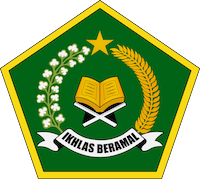 KEPUTUSAN KEPALA KANTOR KEMENTERIAN AGAMAKABUPATEN/KOTA . . . . .1)  NOMOR …….2) TAHUN …3)TENTANGPENETAPAN PERPANJANGAN IJIN OPERASIONAL PENYELENGGARAAN LEMBAGA PENDIDIKAN AL-QUR’ANDENGAN RAHMAT TUHAN YANG MAHA ESAKEPALA KANTOR KEMENTERIAN AGAMAKABUPATEN/KOTA ……………………….1)Menimbang	: a. bahwa Nomor Statistik Lembaga Pendidikan Al Qur’an sebagaimana dimaksud dalam Keputusan Direktur Jenderal Pendidikan Islam Nomor 91 Tahun 2020 tentang Petunjuk Pelaksanaan Penyelenggaraan Pendidikan Al Qur’an, akan dievaluasi setelah jangka 5 (lima) tahun terhitung sejak tanggal ditetapkan;bahwa dalam rangka menjamin pelaksanaan pembelajaran Al-Qur’an pada lembaga pendidikan Al- Qur’an, perlu penetapan Perpanjangan Ijin Operasional lembaga pendidikan Al-Qur’an;bahwa berdasarkan pertimbangan sebagaimana dimaksud dalam huruf a huruf b, perlu menetapkan Keputusan Kantor Kementerian Agama Kota Pekanbaru tentang Penetapan Perpanjangan Ijin Operasional Penyelenggaraan Lembaga Pendidikan Al-Qur’an;Mengingat	: 1. Undang-Undang Nomor 20 Tahun 2003 tentang Sistem Pendidikan Nasional (Lembaran Negara Republik Indonesia Tahun 2003 Nomor 78, Tambahan Lembaran Negara Republik Indonesia Nomor 4301);Peraturan Pemerintah Nomor 55 Tahun 2007 tentang Pendidikan Agama dan Pendidikan Keagamaan (Lembaran Negara RI Tahun 2007 Nomor 124, Tambahan Lembaran Negara RI Nomor 4769);Peraturan Menteri Agama Nomor 13 Tahun 2014 tentang Pendidikan Keagamaan Islam (Berita Negara RI Tahun 2014 Nomor 822);- 2 -Peraturan Menteri Agama Nomor 19 Tahun 2019 tentang Organisasi dan Tata Kerja Instansi Vertikal Kementerian Agama sebagaimana telah diubah dengan Peraturan Menteri Agama Nomor 6 Tahun 2022 tentang Perubahan atas Peraturan Menteri Agama Nomor 19 Tahun 2019 tentang Organisasi dan Tata Kerja Instansi Vertikal Kementerian Agama (Berita Negara RI Tahun 2022 Nomor 288);Peraturan Menteri Agama Nomor 72 Tahun 2022 tentang Organisasi dan Tata Kerja Kementerian Agama (Berita Negara RI Tahun 2022 Nomor 955);MEMUTUSKAN:Menetapkan 	: KEPUTUSAN KEPALA  KANTOR   KEMENTERIAN   AGAMA KABUPATEN/KOTA ……….1) TENTANG PENETAPAN PERPANJANGAN IJIN OPERASIONAL PENYELENGGARAAN LEMBAGA PENDIDIKAN AL-QUR’AN.KESATU	:	Lembaga Pendidikan Al Quran sebagaimana daftar terlampir adalah lembaga yang :memiliki nomor statistik Lembaga Pendidikan Al Quran;terdata dalam data EMIS Kementerian Agama;memiliki ijin operasional dari Kementerian Agama;KEDUA	:	Bahwa Lembaga Pendidikan Al Quran sebagaimana daftar terlampir :memiliki ijin operasional telah melampaui usia 5 (lima) tahun;telah	dilakukan	verifikasi	dan	validasi,	dan	sesuai dengan ketentuan yang berlaku;dapat diberikan perpanjangan ijin operasional;KETIGA	:	Menetapkan perpanjangan Ijin Operasional kepada Lembaga Pendidikan Al-Qur'an sebagaimana daftar terlampir.KEEMPAT	:	Perpanjangan Ijin Operasional ini berlaku selama 5 (lima) tahun terhitung sejak tanggal ditetapkan.KELIMA	:	Keputusan ini mulai berlaku pada tanggal di tetapkan.Ditetapkan di 	: ..................6)pada tanggal 	: ....................7)Kepala Kantor Kementerian AgamaKab/Kota ..........................1)				     .....................8)			LAMPIRAN			KEPUTUSAN KEPALA KEMENTERIAN AGAMA			KABUPATEN/KOTA …………			NOMOR ……….. TAHUN ………			PENETAPAN PERPANJANGAN IJIN OPERASIONAL PENYELENGGARAAN			LEMBAGA PENDIDIKAN AL-QUR’AN 									Kepala Kantor Kementerian Agama									Kab/Kota ..........................						    									.....................*	pilih salah Satu (Taman Pendidikan Al-Quran (TPQ) / Taklimul Quran lil Aulad (TQA) / TK Al-Quran (TKQ) / PAUDQu / RTQ )**	diisi Alamat lengkap dari RT/RW, Kelurahan, Kecamatan, Kabupaten dan Provinsi1)	diisi dengan nama Kabupaten/Kota;2)	diisi nomor urut keputusan di Kankemenag/Kota ybs:3)	diisi tahun keputusan dibuat;4)	diisi dengan nama Lembaga dan jenis:5)	diisi Alamat lengkap dari RT/RW, Kelurahan, Kecamatan, Kabupaten dan Provinsi;6)	diisi dengan nama ibukota Kabupaten/Kota;7)	diisi dengan tanggal ditandatangani;8)	diisi dengan nama pejabat yang menandatangani.NoNama LPQJenis*Alamat**123dst